        International Stage 2017 National        Championship FISAC 2017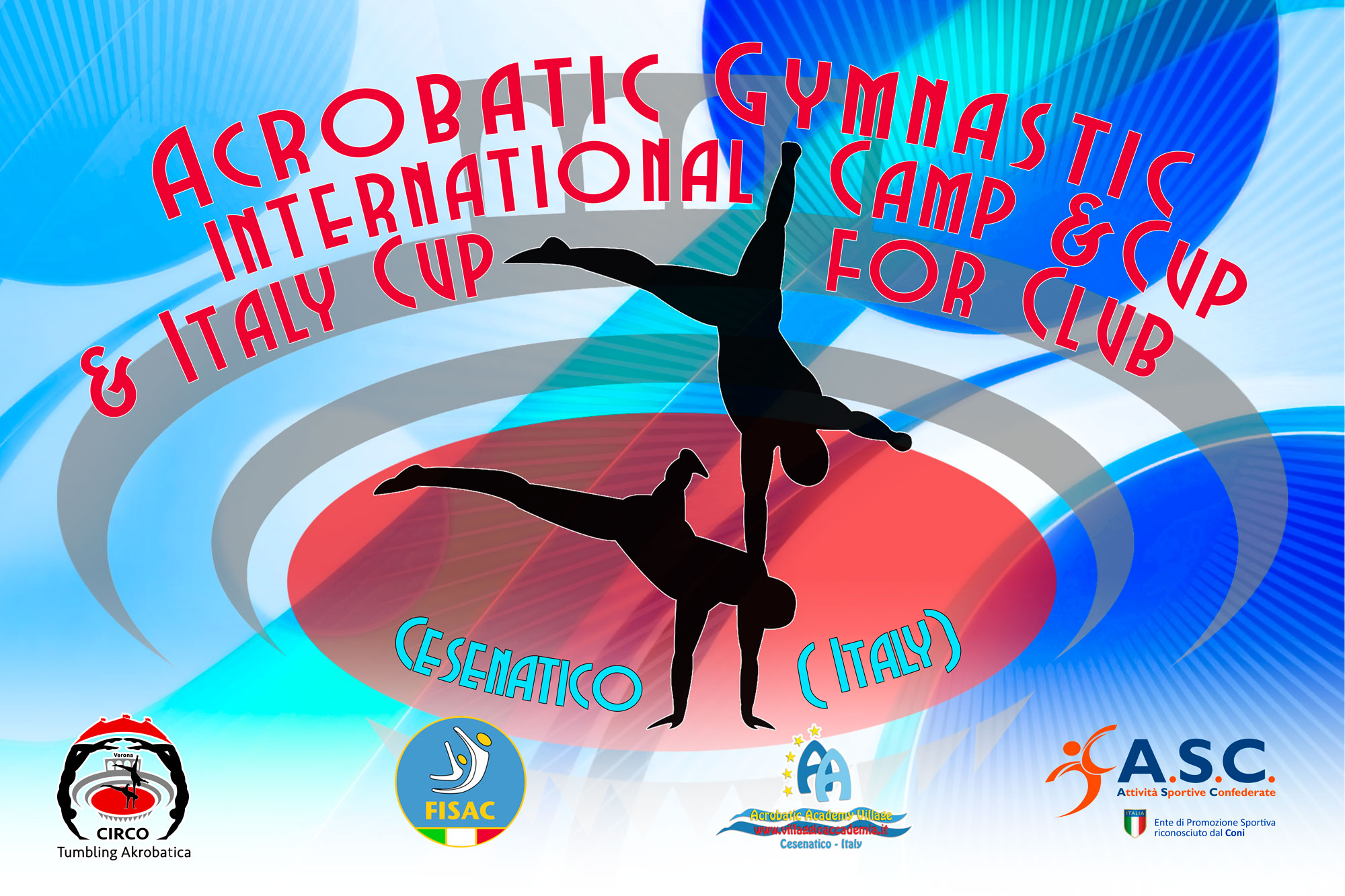        3° International Acrobatic Cup for Clubs2017   Form to be send toDeadline:     JANUARY 21 /  2017Organizing Committee          FISAC – FEDERAZIONE ITALIANA SPORT ACROBATICI E COREOGRAFICI Viale.  Cristoforo Colombo 3547042 Cesenaticodirezione@villaggioaccademia.itcesarebg@live.itNOMINATIVE REGISTRATIONClub/CountryContact person:Club/CountryPhone number:Club/CountryE-mail:Last Name, First NameCategory MPWPMix PWGMGCJTotal Gymnasts:Total Coaches:Total Judges:Place and date: